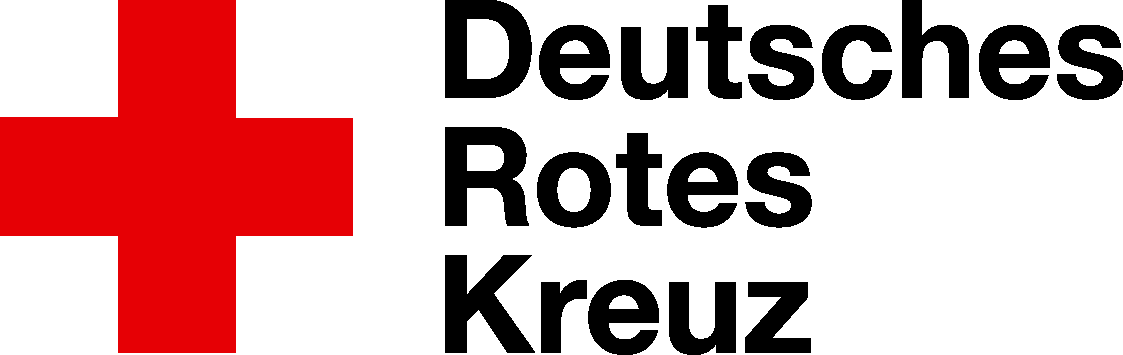 ANTRAGANTRAGANTRAGauf Betreuung eines Kindes in einer Kindertageseinrichtungauf Betreuung eines Kindes in einer Kindertageseinrichtungauf Betreuung eines Kindes in einer Kindertageseinrichtungauf Betreuung eines Kindes in einer Kindertageseinrichtungauf Betreuung eines Kindes in einer Kindertageseinrichtungauf Betreuung eines Kindes in einer Kindertageseinrichtungauf Betreuung eines Kindes in einer Kindertageseinrichtungauf Betreuung eines Kindes in einer KindertageseinrichtungDRK Kreisverband Nordwestmecklenburg e.V. DRK Kreisverband Nordwestmecklenburg e.V. DRK Kreisverband Nordwestmecklenburg e.V. DRK Kreisverband Nordwestmecklenburg e.V. DRK Kreisverband Nordwestmecklenburg e.V. DRK Kreisverband Nordwestmecklenburg e.V. DRK Kreisverband Nordwestmecklenburg e.V. Name der Einrichtung:Name der Einrichtung:Name der Einrichtung:Name der Einrichtung:AntragstellerAntragstellerAntragstellerBerechtigter:Berechtigter:Berechtigter:Name:Name:Vorname:Vorname:Vorname:Anschrift:Anschrift:Anschrift:Telefon / Mobil:Telefon / Mobil:Telefon / Mobil:E-Mail-Adresse:E-Mail-Adresse:E-Mail-Adresse:Für das Kind:Für das Kind:Für das Kind:Name:Name:Vorname (optional):Vorname (optional):Vorname (optional):Geburtsdatum:Geburtsdatum:Geburtsdatum:Anschrift:Anschrift:Anschrift:Gewünschte Betreuungsform:Gewünschte Betreuungsform:Gewünschte Betreuungsform:Gewünschte Betreuungsform:Gewünschte Betreuungsform: Kinderkrippe Kinderkrippevon 0 Jahren bis zu dem Monat, bevor das 3. LJ vollendet wirdvon 0 Jahren bis zu dem Monat, bevor das 3. LJ vollendet wirdvon 0 Jahren bis zu dem Monat, bevor das 3. LJ vollendet wirdvon 0 Jahren bis zu dem Monat, bevor das 3. LJ vollendet wirdvon 0 Jahren bis zu dem Monat, bevor das 3. LJ vollendet wirdvon 0 Jahren bis zu dem Monat, bevor das 3. LJ vollendet wird Kindergarten Kindergartenvon Beginn des Monats, in dem das 3. LJ vollendet wird bis zum Schuleintritt von Beginn des Monats, in dem das 3. LJ vollendet wird bis zum Schuleintritt von Beginn des Monats, in dem das 3. LJ vollendet wird bis zum Schuleintritt von Beginn des Monats, in dem das 3. LJ vollendet wird bis zum Schuleintritt von Beginn des Monats, in dem das 3. LJ vollendet wird bis zum Schuleintritt von Beginn des Monats, in dem das 3. LJ vollendet wird bis zum Schuleintritt von Beginn des Monats, in dem das 3. LJ vollendet wird bis zum Schuleintritt  Hort Hortmit Eintritt in die Schule mit Eintritt in die Schule mit Eintritt in die Schule ganztagsin der Zeit vonUhr bisUhrin Teilzeitin der Zeit vonUhr bisUhrGewünschtes Aufnahmedatum:Gewünschtes Aufnahmedatum:Gewünschtes Aufnahmedatum:Gewünschtes Aufnahmedatum:Gewünschtes Aufnahmedatum:ErklärungErklärungErklärungIch/Wir bestätige/en hiermit, dass die vorstehenden Angaben richtig und vollständig sind.Ich/Wir bestätige/en hiermit, dass die vorstehenden Angaben richtig und vollständig sind.Ich/Wir bestätige/en hiermit, dass die vorstehenden Angaben richtig und vollständig sind.Ich/Wir bestätige/en hiermit, dass die vorstehenden Angaben richtig und vollständig sind.Ich/Wir bestätige/en hiermit, dass die vorstehenden Angaben richtig und vollständig sind.Ich/Wir bestätige/en hiermit, dass die vorstehenden Angaben richtig und vollständig sind.Ich/Wir bestätige/en hiermit, dass die vorstehenden Angaben richtig und vollständig sind.Ich/Wir bestätige/en hiermit, dass die vorstehenden Angaben richtig und vollständig sind.Ich/Wir bestätige/en hiermit, dass die vorstehenden Angaben richtig und vollständig sind.Ich/Wir bestätige/en hiermit, dass die vorstehenden Angaben richtig und vollständig sind.Ich/Wir weiß/wissen, dass wissentlich falsche Angaben oder vorsätzliches Verschweigen von rechtserheblichenIch/Wir weiß/wissen, dass wissentlich falsche Angaben oder vorsätzliches Verschweigen von rechtserheblichenIch/Wir weiß/wissen, dass wissentlich falsche Angaben oder vorsätzliches Verschweigen von rechtserheblichenIch/Wir weiß/wissen, dass wissentlich falsche Angaben oder vorsätzliches Verschweigen von rechtserheblichenIch/Wir weiß/wissen, dass wissentlich falsche Angaben oder vorsätzliches Verschweigen von rechtserheblichenIch/Wir weiß/wissen, dass wissentlich falsche Angaben oder vorsätzliches Verschweigen von rechtserheblichenIch/Wir weiß/wissen, dass wissentlich falsche Angaben oder vorsätzliches Verschweigen von rechtserheblichenIch/Wir weiß/wissen, dass wissentlich falsche Angaben oder vorsätzliches Verschweigen von rechtserheblichenIch/Wir weiß/wissen, dass wissentlich falsche Angaben oder vorsätzliches Verschweigen von rechtserheblichenIch/Wir weiß/wissen, dass wissentlich falsche Angaben oder vorsätzliches Verschweigen von rechtserheblichenIch/Wir weiß/wissen, dass wissentlich falsche Angaben oder vorsätzliches Verschweigen von rechtserheblichenTatsachen Folgen für die Auftragsbearbeitung haben werden. Veränderungen teile/en ich/wir dem Leiter derTatsachen Folgen für die Auftragsbearbeitung haben werden. Veränderungen teile/en ich/wir dem Leiter derTatsachen Folgen für die Auftragsbearbeitung haben werden. Veränderungen teile/en ich/wir dem Leiter derTatsachen Folgen für die Auftragsbearbeitung haben werden. Veränderungen teile/en ich/wir dem Leiter derTatsachen Folgen für die Auftragsbearbeitung haben werden. Veränderungen teile/en ich/wir dem Leiter derTatsachen Folgen für die Auftragsbearbeitung haben werden. Veränderungen teile/en ich/wir dem Leiter derTatsachen Folgen für die Auftragsbearbeitung haben werden. Veränderungen teile/en ich/wir dem Leiter derTatsachen Folgen für die Auftragsbearbeitung haben werden. Veränderungen teile/en ich/wir dem Leiter derTatsachen Folgen für die Auftragsbearbeitung haben werden. Veränderungen teile/en ich/wir dem Leiter derTatsachen Folgen für die Auftragsbearbeitung haben werden. Veränderungen teile/en ich/wir dem Leiter derTatsachen Folgen für die Auftragsbearbeitung haben werden. Veränderungen teile/en ich/wir dem Leiter dergewünschten Einrichtung des DRK Kreisverband NWM e.V. unverzüglich mit.gewünschten Einrichtung des DRK Kreisverband NWM e.V. unverzüglich mit.gewünschten Einrichtung des DRK Kreisverband NWM e.V. unverzüglich mit.gewünschten Einrichtung des DRK Kreisverband NWM e.V. unverzüglich mit.gewünschten Einrichtung des DRK Kreisverband NWM e.V. unverzüglich mit.gewünschten Einrichtung des DRK Kreisverband NWM e.V. unverzüglich mit.gewünschten Einrichtung des DRK Kreisverband NWM e.V. unverzüglich mit.gewünschten Einrichtung des DRK Kreisverband NWM e.V. unverzüglich mit.gewünschten Einrichtung des DRK Kreisverband NWM e.V. unverzüglich mit.VoVorzulegende Bescheinigungen bei Aufnahme desVoVorzulegende Bescheinigungen bei Aufnahme desVoVorzulegende Bescheinigungen bei Aufnahme desVoVorzulegende Bescheinigungen bei Aufnahme desVoVorzulegende Bescheinigungen bei Aufnahme desVoVorzulegende Bescheinigungen bei Aufnahme desKindes:- Ärztliche Bescheinigung über die gesundheitliche Eignung des Kindes zum Besuch der KindertagesstätteÄrztliche Bescheinigung über die gesundheitliche Eignung des Kindes zum Besuch der KindertagesstätteÄrztliche Bescheinigung über die gesundheitliche Eignung des Kindes zum Besuch der KindertagesstätteÄrztliche Bescheinigung über die gesundheitliche Eignung des Kindes zum Besuch der KindertagesstätteÄrztliche Bescheinigung über die gesundheitliche Eignung des Kindes zum Besuch der KindertagesstätteÄrztliche Bescheinigung über die gesundheitliche Eignung des Kindes zum Besuch der KindertagesstätteÄrztliche Bescheinigung über die gesundheitliche Eignung des Kindes zum Besuch der KindertagesstätteÄrztliche Bescheinigung über die gesundheitliche Eignung des Kindes zum Besuch der KindertagesstätteÄrztliche Bescheinigung über die gesundheitliche Eignung des Kindes zum Besuch der KindertagesstätteÄrztliche Bescheinigung über die gesundheitliche Eignung des Kindes zum Besuch der Kindertagesstätte-Bei Inanspruchnahme einer Ganztagsbetreuung im Kindergarten bzw. eines Krippenplatzes ist eine PrüfungBei Inanspruchnahme einer Ganztagsbetreuung im Kindergarten bzw. eines Krippenplatzes ist eine PrüfungBei Inanspruchnahme einer Ganztagsbetreuung im Kindergarten bzw. eines Krippenplatzes ist eine PrüfungBei Inanspruchnahme einer Ganztagsbetreuung im Kindergarten bzw. eines Krippenplatzes ist eine PrüfungBei Inanspruchnahme einer Ganztagsbetreuung im Kindergarten bzw. eines Krippenplatzes ist eine PrüfungBei Inanspruchnahme einer Ganztagsbetreuung im Kindergarten bzw. eines Krippenplatzes ist eine PrüfungBei Inanspruchnahme einer Ganztagsbetreuung im Kindergarten bzw. eines Krippenplatzes ist eine PrüfungBei Inanspruchnahme einer Ganztagsbetreuung im Kindergarten bzw. eines Krippenplatzes ist eine PrüfungBei Inanspruchnahme einer Ganztagsbetreuung im Kindergarten bzw. eines Krippenplatzes ist eine PrüfungBei Inanspruchnahme einer Ganztagsbetreuung im Kindergarten bzw. eines Krippenplatzes ist eine Prüfungdes Bedarfes durch das zuständige Jugendamt erforderlich, ein Bewilligungsbescheid ist vorzulegen.des Bedarfes durch das zuständige Jugendamt erforderlich, ein Bewilligungsbescheid ist vorzulegen.des Bedarfes durch das zuständige Jugendamt erforderlich, ein Bewilligungsbescheid ist vorzulegen.des Bedarfes durch das zuständige Jugendamt erforderlich, ein Bewilligungsbescheid ist vorzulegen.des Bedarfes durch das zuständige Jugendamt erforderlich, ein Bewilligungsbescheid ist vorzulegen.des Bedarfes durch das zuständige Jugendamt erforderlich, ein Bewilligungsbescheid ist vorzulegen.des Bedarfes durch das zuständige Jugendamt erforderlich, ein Bewilligungsbescheid ist vorzulegen.des Bedarfes durch das zuständige Jugendamt erforderlich, ein Bewilligungsbescheid ist vorzulegen.des Bedarfes durch das zuständige Jugendamt erforderlich, ein Bewilligungsbescheid ist vorzulegen.des Bedarfes durch das zuständige Jugendamt erforderlich, ein Bewilligungsbescheid ist vorzulegen.-Impfbestätigung (inklusive Masernimpfung) des Arztes/der ÄrztinImpfbestätigung (inklusive Masernimpfung) des Arztes/der ÄrztinImpfbestätigung (inklusive Masernimpfung) des Arztes/der ÄrztinImpfbestätigung (inklusive Masernimpfung) des Arztes/der ÄrztinImpfbestätigung (inklusive Masernimpfung) des Arztes/der ÄrztinImpfbestätigung (inklusive Masernimpfung) des Arztes/der ÄrztinImpfbestätigung (inklusive Masernimpfung) des Arztes/der ÄrztinOrt, DatumOrt, DatumOrt, DatumUnterschriftenUnterschriftenUnterschriftenPersonensorgeberechtigtePersonensorgeberechtigtePersonensorgeberechtigtePersonensorgeberechtigteEingangsdatumEingangsdatumEingangsdatum